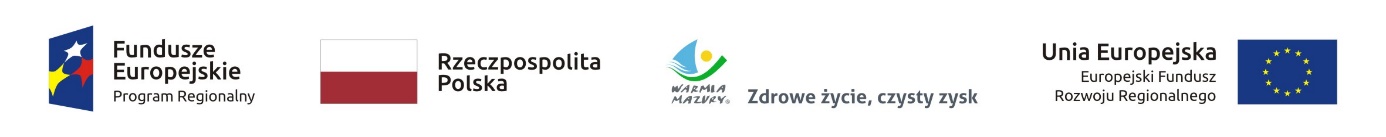 ZP.272.1.5. 2023                                                                                                                  Olsztyn, dnia 29.03.2023 r. Wykonawcy uczestniczący w postępowaniuINFORMACJA O WYBORZE NAJKORZYSTNIEJSZEJ OFERTY Dotyczy: postępowania o udzielenie zamówienia publicznego prowadzonego w trybie przetargu nieograniczonego, którego przedmiotem zamówienia jest Organizacja wydarzenia Otwarci na Skandynawię.  Nazwa i adres Wykonawcy, którego ofertę wybrano jako najkorzystniejszą oraz uzasadnienie wyboru:Oferta nr 7       Cristal Travelnet sp. z o.o. Ełk NIP 6751482416Uzasadnienie wyboru: liczba punktów w kryterium „cena” – 60 pktliczba punktów w kryterium „doświadczenie koordynatora ds. organizacyjnych” – 32 pktcałkowita liczba uzyskanych punktów – 92 pkt  Zamawiający wybrał ofertę, która uzyskała największą liczbę punktów spośród ofert niepodlegających     
odrzuceniu.                                                                                                                                                               Nazwa albo imiona i nazwiska, siedziby albo miejsca zamieszkania, jeżeli są miejscami wykonywania działalności wykonawców, którzy złożyli oferty, a także punktacja przyznana ofertom w każdym kryterium oceny ofert i łączna punktacja :Nr ofertyFirma (nazwa) lub nazwiskooraz adres WykonawcyLiczba punktów w kryterium: cenaLiczba punktów w kryterium: doświadczenie koordynatora ds. organizacyjnychŁącznaliczbapunktów1GMSYNERGY sp. z o.o. sp.j. Rzgów NIP 7282791854---2Perfect Image Jolanta Gogolewska-Kosińska Warszawa NIP 951002322337,14441,143KDK sp. z o.o. Warszawa NIP 526283716734,094074,094GMSYNERGY sp. z o.o. sp.j. RzgówNIP 7282791854---5PRO COMPLEX Grupa Dominik SkibaWarszawa NIP 5272534623---6Sun&More sp. z o.o. SzczecinNIP 851315161337,473269,477Cristal Travelnet sp. z o.o.  EłkNIP 6751482416603292